State HAI Plan 2015:  DevelopmentGeneral Infection Prevention and Control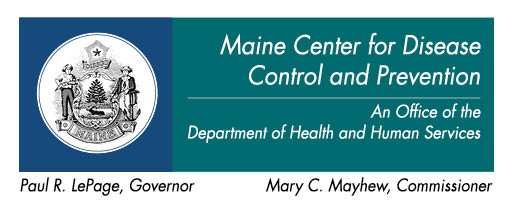 General Infection Prevention and ControlCurrent Initiatives: HAI Outbreak Investigation Protocol and State Response Plan – under construction.Track outbreak data, as a measure of general infection control practices, include all healthcare settings.Monitor facility (Acute and LTC) compliance with HCW influenza vaccinations.  HCW Influenza Monitoring:*Inpatient Psychiatric Facilities (CMS) mandated to report starting with 2015-2016 influenza season.ACUTEGI Outbreak-Acute (Outbreak definition:  2 or more unrelated persons with compatible illness and epi-linked)*As of 2/26/2015ILI Outbreak-Acute (Outbreak definition:  One or more patients with lab-confirmed influenza with s/s onset ≥ 48 hrs. post-admission)*As of 2/26/2015HAI Outbreak – Acute (Outbreak definition:  Breach in safe injection or infection control practice that may put others at risk for transmission of bloodborne pathogens; or bacterial or viral pathogens not categorized above) LONG-TERM CAREGI Outbreak-LTC (Outbreak definition:  2 or more unrelated persons with compatible illness and epi-linked)                                                                                                                                                                *As of 2/26/2015ILI Outbreak-LTC (Outbreak definition:  One case of confirmed influenza by any testing method in a LTC facility resident)*As of 2/26/2015HAI Outbreak – LTC  (Outbreak definition:  Breach in safe injection or infection control practice that may put others at risk for transmission of bloodborne pathogens; or bacterial or viral pathogens not categorized above) CDI Outbreaks-LTC (Outbreak definition: One confirmed case or two suspect cases with epidemiological link)AMBULATORY CAREHAI Outbreak – Ambulatory Care  (Outbreak definition:  Breach in safe injection or infection control practice that may put others at risk for transmission of bloodborne pathogens; or bacterial or viral pathogens not categorized above) Action Items:All healthcare facilities can provide safe healthcare.  States are asked to explore more effective and proactive oversight of healthcare settings  including acute, long-term care and outpatient facilities, by implementing programs to improve general infection control practices (e.g. disinfection/sterilization, environmental cleaning, safe device use, standard and transmission-based precautions, use of personal protective equipment) through assessment of competency and training needs.  Design a sustainable process to ensure ongoing adherence and promotion of best infection control practice (federal CDC, ELC funding grant).Assess gaps in Infection Control practices and outbreak reporting – prioritize Ebola treatment and assessment facilities, expand to other acute care and non-acute care settings.  Develop mitigation strategies for addressing identified gaps.STATEMENT IN STATE HAI PLAN REQUIRED ! Authority by which to conduct infection control infections – either as assessment surveys or post breach in IC practices.  Currently, only have authority if others are known to be at risk – e.g. exposure event, source patient is positive for a blood-borne pathogen.EMS Infection Control Education and Training – Regional EMS leaders are looking for standardize guidelines and web-based training, especially around emerging pathogens (Jay Bradshaw).Healthcare setting (reporting mandated by)2012-20132013-20142014-2015Acute    (CMS, Maine)84%88%PendingExtended Care    (Maine)N/A56%PendingAmbulatory Surgery    (CMS)N/AN/APendingMMWR Year# OutbreaksTRENDAvg. Attack Rate % Patients (min, max)Avg. Attack Rate %Staff (min, max)Average First Case-Last Case Ill Difference Days Total # Died2013442.8 (24, 50)51.3 (20, 100)1502014430.5 (7, 54)11.3 (0, 33)902015-YTD*0----MMWR Year# OutbreaksTRENDAvg. Attack Rate % (min, max)-PatientsAvg. Attack Rate % (min, max)-StaffInvestigation Start Date-Outbreak Closed Days-AveragePercent Vaccinated-Patients: AveragePercent Vaccinated-Staff: Average Total # Died 2013324.4 (5, 50)9.9 (2, 19)1044.082.302014311.8 (4, 19)6 1663.069.002015-YTD*911.2 (3, 29.4)3.9 (0, 9)841.391.90YearTypeEventTransmissionPathogen2013Equipment Cleaning Patient pattern identified – post eye surgery2Toxic anterior segment syndrome (TASS)2013Equipment CleaningFacility identified breach in cleaning practices for cystoscopies0N/A2014Equipment CleaningEnvironmental CleaningPatient pattern identified on 2 units.7Serretia marcesans(Respiratory, Blood)2014Drug DiversionHCW diverting drugs, extra drugs stored in dispensing system.  Theft vs. Diversion.  0N/AMMWR Year# OutbreaksTRENDAvg. Attack Rate % Residents (min, max)Avg. Attack Rate % Staff(min, max)Average First Case-Last Case Ill Difference Days Total # Died# Hospitalized- Avg. (min, max)20136334.4 (0, 81)16.9 (0, 58)125 0.8 (0, 5)20145324.3 (0, 67)12.1 (0, 68)1140.3 (0, 2)2015-YTD*1039.8 (17, 53)25.4 (0, 67)1520.1 (0, 1)MMWR Year# OutbreaksTRENDAvg. Attack Rate % Residents(min, max)Avg. Attack Rate % Staff (min, max)Investigation OutbreakStart Date to Closed DateAverage DaysPercent Vaccinated-Residents: Average (%)Percent Vaccinated-Staff: Average (%) Total # Died# Hospitalized-Avg. (min, max)201311014.8 (0, 83)8.1 (0, 68)1491.567.925 (24 r, 1s)1.1 (0, 7)20147114.7 (0.6, 64)7.0 (0, 33)1387.268.961.4 (0, 7)2015-YTD*10516.7 (1, 83)10.3 (0, 75)1391.764.724 (23 r, 1s)1.1 (0, 7)YearTypeEventTransmissionPathogen2013NoneN/AN/AN/A2014NoneN/AN/AN/AMMWR Year# OutbreaksTRENDTotal # Died201343201430YearSettingTypeEventTransmissionPathogen2013NoneN/AN/AN/AN/A2014ClinicSafe Injection PracticeReuse of needle to access multidose vial (TST testing).0N/A